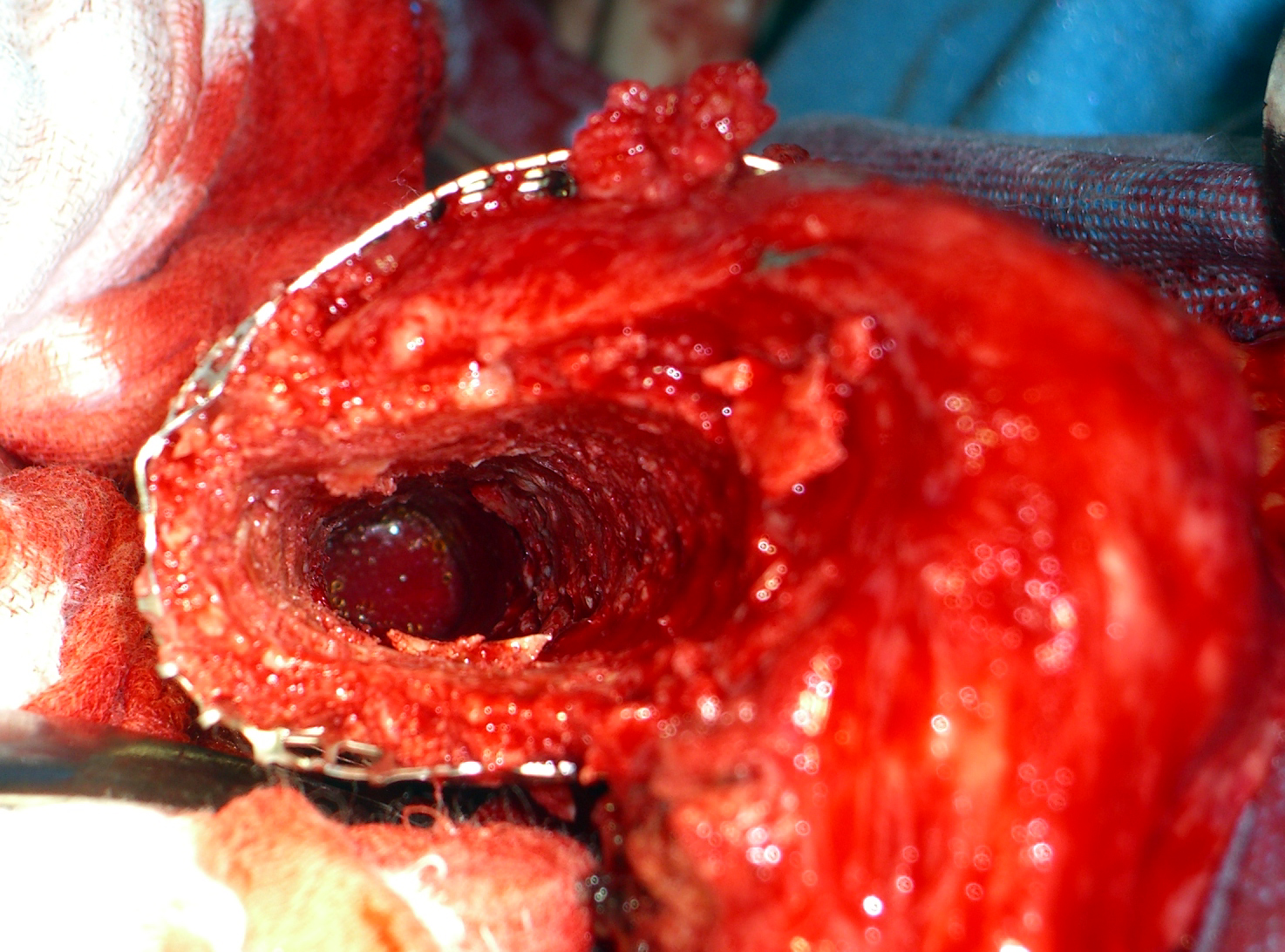 Figura 1: Reconstrucción de calcar femoral con malla metálica y aloinjerto óseo E: Visión endomedular de la reconstrucción.